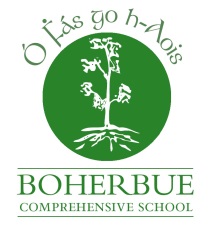 PERSONAL DETAILSQUALIFICATIONS (starting with most recent)WORK EXPERIENCETeaching ExperienceOther relevant Work Experience4. Other Relevant Experience: (CPD, SEC and other relevant experience).5. Knowledge, Understanding and Capacity to meet the needs of this position:	6. Capacity to contribute to the overall development of the school.7. Interpersonal and Communication Skills8. Extra-Curricular Interests9. Use this space to include any additional information which you wish to bring to the attention of the Selection Committee:10. Referees /ReferencesPlease give details of two people from whom professional references about your suitability for the position can be obtained.  It is recommended that one of these should be linked to your current, or most recent, teaching experience.   Boherbue Comprehensive School reserves the right to seek alternative references during the processing of your application.Referee 1.						Referee 2.Name: 							Name:Position Held: 						Position Held:Organisation Name and Address:			Organisation Name and Address:Work Telephone Number:				Work Telephone Number:	Mobile Telephone Number:				Mobile Telephone Number:Email:							Email:DECLARATIONS:I certify that the information provided herewith is true and correct.                                                								(Yes / No)I understand that should any of the information provided in this application befound to be false or inaccurate in any material way, the Board of Management     reserves the right to disqualify this application or withdraw any offer of employment made.  I also note that if the Board of Management finds in the     		(Yes / No)future, that I have made an incomplete or inaccurate disclosure, I may facedisciplinary action, up to and including dismissal.Signed: _______________________________			Date: ________________________Subject Teacher
Application FormPosition Applied for:Have you previously applied for a position in Boherbue Comprehensive School?  
If your answer is yes, please give details.
Name:Address:Email:Telephone:Present Position:Teacher Registration Number:My teaching subjects as recognised by Teaching Council:Qualification (e.g. B.Sc Hons):College/University Attended:Degree Grade Result:Duration of Course:Year of Award:Final Year Subjects:Third Year Subjects:Subjects taken during First and Second Year:Qualifications (contd)Qualification (e.g. B.Sc Hons):College/University Attended:Degree Grade Result:Duration of Course:Year of Award:Final Year Subjects:Third Year Subjects:Subjects taken during First and Second Year:Qualifications (contd)Qualification (e.g. B.Sc Hons):College/University Attended:Degree Grade Result:Duration of Course:Year of Award:Final Year Subjects:Third Year Subjects:Subjects taken during First and Second Year:Leaving Certificate ResultsLeaving Certificate ResultsLeaving Certificate ResultsSchool Attended:School Attended:School Attended:Year of Leaving Certificate:Year of Leaving Certificate:Year of Leaving Certificate:Subject:Level (H/O):Grade:DatesDatesSchoolRole (Subjects taught, Levels, Year groups, hours)From:To:SchoolRole (Subjects taught, Levels, Year groups, hours)Employment Status: (TWT, Substitute etc)Employment Status: (TWT, Substitute etc)Employment Status: (TWT, Substitute etc)Employment Status: (TWT, Substitute etc)DatesDatesCompany/OrganisationRole and Responsibilities:From:To:Company/OrganisationRole and Responsibilities:Employment Status: (Fulltime, Part-Time, etc)Reason for leaving:Employment Status: (Fulltime, Part-Time, etc)Reason for leaving:Employment Status: (Fulltime, Part-Time, etc)Reason for leaving:Employment Status: (Fulltime, Part-Time, etc)Reason for leaving:DateDuration Content / Nature of the experienceSummarise your experience / key achievements to date under this heading and give examples which demonstrate your competency.Summarise your experience / key achievements to date in this area and give examples which demonstrate your competency.Summarise your experience / key achievements to date in this area and give examples which demonstrate your competency.List Co-Curricular and Extra-Curricular Activities which you have been involved in and would like to promote: